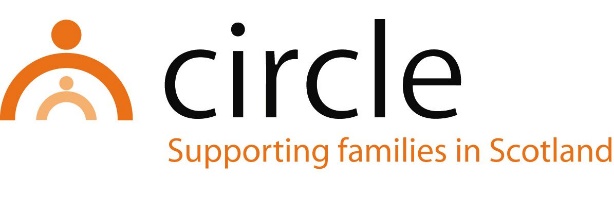 JOB DESCRIPTIONINCOME GENERATION & COMMUNICATIONS MANAGERMAIN TASKS & RESPONSIBILITIES:To coordinate and develop the Income Generation Strategy and Action PlanTo develop and implement a Communications and Marketing StrategyTo maintain positive relationships with trust funders, making timely applications and re-applications, and to work with Project Managers to write timely and excellent reports.To work with the management team to develop new trust funding income streams for core costs and project developmentTo lead on sustaining and developing community and event fundraising including our DARED running challenge, the Kiltwalk and other events where appropriateTo line manage the Fundraising and Communications Officer and additional external fundraising and communications resourcesTo support major donor approaches and maintain relationship with current donors To keep the website and social media up to date with current, relevant, and topical informationTo develop, manage and maintain the fundraising databaseTo keep up to date with current and emerging issues affecting children and families to inform funding applicationsTo lead on the development of corporate fundraising relationships and initiativesTo raise awareness of the work Circle does, our approach and our valuesTo lead on the development of social media fundraising opportunitiesTo attend supervision, team meetings, management meetings and staff development days as requiredTo support the work of the Chief Executive and the BoardWith consultation, amendments may be made to your job description from time to time in relation to our changing needs and your own ability.PERSON SPECIFICATIONINCOME GENERATION & COMMUNICATIONS MANAGERKNOWLEDGE & EXPERIENCEESSENTIALExperience of developing, implementing, and managing income generation and communications & marketing strategiesExperience of completing & submitting funding applications to a variety of funders such as trusts, foundations, and corporatesExtensive experience of leadership including line management, personal development, and objective settingExperience of fundraising databasesA recognised relevant qualificationSKILLS, ABILITIES & APTITUDESESSENTIALExcellent written, communication and organisational skillsAbility to effectively promote the work of Circle within and outside the organisationAbility to manage a demanding workload and meet deadlinesAbility to develop good working relationships with colleagues, the Board of Trustees and external stakeholdersAbility to manage and prioritise own workloadStrategic development skillsATTITUDESESSENTIALCommitment to the values of CircleCommitment to anti-oppressive and discriminatory practice Commitment to continuing professional learning and developmentNumber of Hours:Full-time (36 hours per week)Salary Scale:£32,238 - £35,870 per annum (SCP 21 – 25)Accountability of post:The post holder will be line managed by and accountable to the Chief Executive of Circle for the performance of the tasks described below.Main purpose:To be responsible for sustaining existing and securing new funding streams to help us reach more vulnerable families in line with Circle’s strategic plan.To develop and implement our communications, marketing, and social media strategy.Location of post:Head Office, 18 West Pilton Park, Edinburgh EH4 4EJ, with hybrid working an option